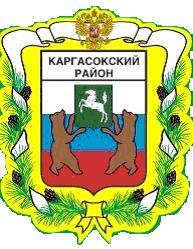 МУНИЦИПАЛЬНОЕ ОБРАЗОВАНИЕ «Каргасокский район»ТОМСКАЯ ОБЛАСТЬАДМИНИСТРАЦИЯ КАРГАСОКСКОГО РАЙОНАПОСТАНОВЛЯЮ:ПОСТАНОВЛЕНИЕПОСТАНОВЛЕНИЕПОСТАНОВЛЕНИЕ08.06.2012№ 103с. Каргасокс. КаргасокО внесении изменений в Постановление Администрации Каргасокского района от 26.12.2011 №273В целях урегулирования отношений, связанных с предоставлением субсидий из бюджета муниципального образования «Каргасокский район» в соответствии со ст. 78 Бюджетного кодекса Российской Федерации, Уставом муниципального образования «Каргасокский район»,В целях урегулирования отношений, связанных с предоставлением субсидий из бюджета муниципального образования «Каргасокский район» в соответствии со ст. 78 Бюджетного кодекса Российской Федерации, Уставом муниципального образования «Каргасокский район»,1.Внести изменения в Положение предоставления субсидий юридическим лицам (за исключением субсидий муниципальным учреждениям), индивидуальным предпринимателям, физическим лицам в целях возмещения затрат, связанных с осуществлением речных перевозок населения между поселениями в границах муниципального образования «Каргасокский район» внутренним водным транспортом (приложение к Постановлению Администрации Каргасокского района от 26.12.2011 №273 «Об утверждении Положения предоставления субсидий юридическим лицам (за исключением субсидий муниципальным учреждениям), индивидуальным предпринимателям, физическим лицам в целях возмещения затрат, связанных с осуществлением речных перевозок населения между поселениями в границах муниципального образования «Каргасокский район» внутренним водным транспортом и признании утратившим силу постановления Администрации Каргасокского района от 07.09.2011 № 214»), А) дополнить пунктами 9.1 – 9.5 следующего содержания:«9.1. По ходатайству организации допускается предоставление субсидии на возмещение затрат, связанных с осуществлением речных перевозок населения между поселениями в границах муниципального образования «Каргасокский район» внутренним водным транспортом авансом на 1 месяц по расчету ожидаемых затрат, подлежащих субсидированию, с последующим перерасчетом. 9.2. Размер субсидии, полученной авансом, не может превышать размер субсидии, полученной организацией, за предыдущий месяц.9.3. Для получения субсидии авансом организация представляет в Управление финансов Администрации Каргасокского района следующие документы:1) заявление, подписанное руководителем организации и заверенное печатью, с просьбой предоставить субсидию авансом и обоснованием потребности в денежных средствах, с указанием расчетного (лицевого) счета для перечисления денежных средств, объема требуемых средств и периода авансирования;2) документы, утвержденные подпунктами 2)–4) пункта 5 настоящего положения;3) расчет ожидаемых затрат, подлежащих субсидированию по форме согласно приложению к положению.9.4. Организация несет ответственность за целевое использование субсидии, полученной авансом по расчету ожидаемых затрат, в соответствии с действующим законодательством.9.5. Организация обязана в срок не позднее 1 месяца со дня окончания периода авансирования предоставить уточненный расчет размера сложившейся (фактической) субсидии за период авансирования по формам согласно приложению к настоящему порядку. В случае, если размер субсидии, полученной авансом, больше размера сложившейся (фактической) субсидии за период авансирования, излишне выплаченная сумма субсидии подлежит возврату в течение 10 рабочих дней со дня окончания срока предоставления уточненного размера сложившейся (фактической) субсидии за период авансирования. По заявлению организации при наличии документов, указанных в пункте 9.3 настоящего порядка, сумма излишне выплаченной субсидии подлежит зачету на следующий период субсидирования.»;Б) подпункт 1) пункта 11 после слов «п.5» дополнить словами: «, п.9.3».2.Опубликовать настоящее постановление в газете «Северная правда» и разместить на официальном сайте Администрации Каргасокского района в сети Интернет.1.Внести изменения в Положение предоставления субсидий юридическим лицам (за исключением субсидий муниципальным учреждениям), индивидуальным предпринимателям, физическим лицам в целях возмещения затрат, связанных с осуществлением речных перевозок населения между поселениями в границах муниципального образования «Каргасокский район» внутренним водным транспортом (приложение к Постановлению Администрации Каргасокского района от 26.12.2011 №273 «Об утверждении Положения предоставления субсидий юридическим лицам (за исключением субсидий муниципальным учреждениям), индивидуальным предпринимателям, физическим лицам в целях возмещения затрат, связанных с осуществлением речных перевозок населения между поселениями в границах муниципального образования «Каргасокский район» внутренним водным транспортом и признании утратившим силу постановления Администрации Каргасокского района от 07.09.2011 № 214»), А) дополнить пунктами 9.1 – 9.5 следующего содержания:«9.1. По ходатайству организации допускается предоставление субсидии на возмещение затрат, связанных с осуществлением речных перевозок населения между поселениями в границах муниципального образования «Каргасокский район» внутренним водным транспортом авансом на 1 месяц по расчету ожидаемых затрат, подлежащих субсидированию, с последующим перерасчетом. 9.2. Размер субсидии, полученной авансом, не может превышать размер субсидии, полученной организацией, за предыдущий месяц.9.3. Для получения субсидии авансом организация представляет в Управление финансов Администрации Каргасокского района следующие документы:1) заявление, подписанное руководителем организации и заверенное печатью, с просьбой предоставить субсидию авансом и обоснованием потребности в денежных средствах, с указанием расчетного (лицевого) счета для перечисления денежных средств, объема требуемых средств и периода авансирования;2) документы, утвержденные подпунктами 2)–4) пункта 5 настоящего положения;3) расчет ожидаемых затрат, подлежащих субсидированию по форме согласно приложению к положению.9.4. Организация несет ответственность за целевое использование субсидии, полученной авансом по расчету ожидаемых затрат, в соответствии с действующим законодательством.9.5. Организация обязана в срок не позднее 1 месяца со дня окончания периода авансирования предоставить уточненный расчет размера сложившейся (фактической) субсидии за период авансирования по формам согласно приложению к настоящему порядку. В случае, если размер субсидии, полученной авансом, больше размера сложившейся (фактической) субсидии за период авансирования, излишне выплаченная сумма субсидии подлежит возврату в течение 10 рабочих дней со дня окончания срока предоставления уточненного размера сложившейся (фактической) субсидии за период авансирования. По заявлению организации при наличии документов, указанных в пункте 9.3 настоящего порядка, сумма излишне выплаченной субсидии подлежит зачету на следующий период субсидирования.»;Б) подпункт 1) пункта 11 после слов «п.5» дополнить словами: «, п.9.3».2.Опубликовать настоящее постановление в газете «Северная правда» и разместить на официальном сайте Администрации Каргасокского района в сети Интернет.1.Внести изменения в Положение предоставления субсидий юридическим лицам (за исключением субсидий муниципальным учреждениям), индивидуальным предпринимателям, физическим лицам в целях возмещения затрат, связанных с осуществлением речных перевозок населения между поселениями в границах муниципального образования «Каргасокский район» внутренним водным транспортом (приложение к Постановлению Администрации Каргасокского района от 26.12.2011 №273 «Об утверждении Положения предоставления субсидий юридическим лицам (за исключением субсидий муниципальным учреждениям), индивидуальным предпринимателям, физическим лицам в целях возмещения затрат, связанных с осуществлением речных перевозок населения между поселениями в границах муниципального образования «Каргасокский район» внутренним водным транспортом и признании утратившим силу постановления Администрации Каргасокского района от 07.09.2011 № 214»), А) дополнить пунктами 9.1 – 9.5 следующего содержания:«9.1. По ходатайству организации допускается предоставление субсидии на возмещение затрат, связанных с осуществлением речных перевозок населения между поселениями в границах муниципального образования «Каргасокский район» внутренним водным транспортом авансом на 1 месяц по расчету ожидаемых затрат, подлежащих субсидированию, с последующим перерасчетом. 9.2. Размер субсидии, полученной авансом, не может превышать размер субсидии, полученной организацией, за предыдущий месяц.9.3. Для получения субсидии авансом организация представляет в Управление финансов Администрации Каргасокского района следующие документы:1) заявление, подписанное руководителем организации и заверенное печатью, с просьбой предоставить субсидию авансом и обоснованием потребности в денежных средствах, с указанием расчетного (лицевого) счета для перечисления денежных средств, объема требуемых средств и периода авансирования;2) документы, утвержденные подпунктами 2)–4) пункта 5 настоящего положения;3) расчет ожидаемых затрат, подлежащих субсидированию по форме согласно приложению к положению.9.4. Организация несет ответственность за целевое использование субсидии, полученной авансом по расчету ожидаемых затрат, в соответствии с действующим законодательством.9.5. Организация обязана в срок не позднее 1 месяца со дня окончания периода авансирования предоставить уточненный расчет размера сложившейся (фактической) субсидии за период авансирования по формам согласно приложению к настоящему порядку. В случае, если размер субсидии, полученной авансом, больше размера сложившейся (фактической) субсидии за период авансирования, излишне выплаченная сумма субсидии подлежит возврату в течение 10 рабочих дней со дня окончания срока предоставления уточненного размера сложившейся (фактической) субсидии за период авансирования. По заявлению организации при наличии документов, указанных в пункте 9.3 настоящего порядка, сумма излишне выплаченной субсидии подлежит зачету на следующий период субсидирования.»;Б) подпункт 1) пункта 11 после слов «п.5» дополнить словами: «, п.9.3».2.Опубликовать настоящее постановление в газете «Северная правда» и разместить на официальном сайте Администрации Каргасокского района в сети Интернет.1.Внести изменения в Положение предоставления субсидий юридическим лицам (за исключением субсидий муниципальным учреждениям), индивидуальным предпринимателям, физическим лицам в целях возмещения затрат, связанных с осуществлением речных перевозок населения между поселениями в границах муниципального образования «Каргасокский район» внутренним водным транспортом (приложение к Постановлению Администрации Каргасокского района от 26.12.2011 №273 «Об утверждении Положения предоставления субсидий юридическим лицам (за исключением субсидий муниципальным учреждениям), индивидуальным предпринимателям, физическим лицам в целях возмещения затрат, связанных с осуществлением речных перевозок населения между поселениями в границах муниципального образования «Каргасокский район» внутренним водным транспортом и признании утратившим силу постановления Администрации Каргасокского района от 07.09.2011 № 214»), А) дополнить пунктами 9.1 – 9.5 следующего содержания:«9.1. По ходатайству организации допускается предоставление субсидии на возмещение затрат, связанных с осуществлением речных перевозок населения между поселениями в границах муниципального образования «Каргасокский район» внутренним водным транспортом авансом на 1 месяц по расчету ожидаемых затрат, подлежащих субсидированию, с последующим перерасчетом. 9.2. Размер субсидии, полученной авансом, не может превышать размер субсидии, полученной организацией, за предыдущий месяц.9.3. Для получения субсидии авансом организация представляет в Управление финансов Администрации Каргасокского района следующие документы:1) заявление, подписанное руководителем организации и заверенное печатью, с просьбой предоставить субсидию авансом и обоснованием потребности в денежных средствах, с указанием расчетного (лицевого) счета для перечисления денежных средств, объема требуемых средств и периода авансирования;2) документы, утвержденные подпунктами 2)–4) пункта 5 настоящего положения;3) расчет ожидаемых затрат, подлежащих субсидированию по форме согласно приложению к положению.9.4. Организация несет ответственность за целевое использование субсидии, полученной авансом по расчету ожидаемых затрат, в соответствии с действующим законодательством.9.5. Организация обязана в срок не позднее 1 месяца со дня окончания периода авансирования предоставить уточненный расчет размера сложившейся (фактической) субсидии за период авансирования по формам согласно приложению к настоящему порядку. В случае, если размер субсидии, полученной авансом, больше размера сложившейся (фактической) субсидии за период авансирования, излишне выплаченная сумма субсидии подлежит возврату в течение 10 рабочих дней со дня окончания срока предоставления уточненного размера сложившейся (фактической) субсидии за период авансирования. По заявлению организации при наличии документов, указанных в пункте 9.3 настоящего порядка, сумма излишне выплаченной субсидии подлежит зачету на следующий период субсидирования.»;Б) подпункт 1) пункта 11 после слов «п.5» дополнить словами: «, п.9.3».2.Опубликовать настоящее постановление в газете «Северная правда» и разместить на официальном сайте Администрации Каргасокского района в сети Интернет.И.о. Главы Каргасокского районаИ.о. Главы Каргасокского районаЮ.Н.МикитичРублева В.А.8(38253)23252